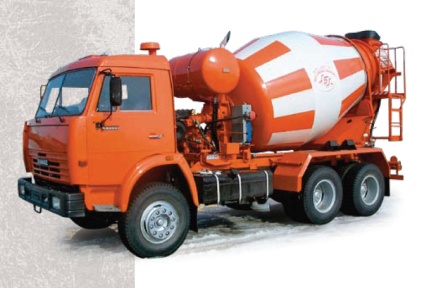 ООО"БТ-Групп33"  ООО"БТ-Групп33"  ООО"БТ-Групп33"  г. Владимир, ул. Куйбышева 28 з .г. Владимир, ул. Куйбышева 28 з .г. Владимир, ул. Куйбышева 28 з .Тел.    8-(4922)-47-13-13сот. 8-920-903-92-95Прайс-лист для Юр. лицПрайс-лист для Юр. лицНаименование продукцииНаименование продукцииНаименование продукцииЦенаБетоны на известняковом щебнеБетоны на известняковом щебнеБетоны на известняковом щебнеБетоны на известняковом щебнеМ 100БСГ B7,5W2F25ПБСГ B7,5W2F25П3500М 150БСГ B12,5W2F25ПБСГ B12,5W2F25П3700М 200БСГ B15W4F50ПБСГ B15W4F50П3950М 250БСГ B20W4F75ПБСГ B20W4F75П4200М 300БСГ B22,5W4F100ПБСГ B22,5W4F100П4350Бетоны на гранитном щебнеБетоны на гранитном щебнеБетоны на гранитном щебнеБетоны на гранитном щебнеМ 200БСГ B15W6F100ПБСГ B15W6F100П6000М 250БСГ B20W6F100ПБСГ B20W6F100П6100М 300БСГ B22,5W6F150ПБСГ B22,5W6F150П6200М 350БСГ B25W6F150ПБСГ B25W6F150П6350М 400БСГ B30W6F150ПБСГ B30W6F150П6500Бетоны на гравийном щебнеБетоны на гравийном щебнеБетоны на гравийном щебнеБетоны на гравийном щебнеМ 200БСГ B15W4F100ПБСГ B15W4F100П5500М 250БСГ B20W6F100ПБСГ B20W6F100П5700М 300БСГ B22,5W6F100ПБСГ B22,5W6F100П5850М 350БСГ B25W6F150ПБСГ B25W6F150П6000М 400БСГ B30W6F150ПБСГ B30W6F150П6700РастворыРастворыРастворыРастворыМ 50Раствор кладочный М 50 п2Раствор кладочный М 50 п22500М 75Раствор кладочный М75 п2Раствор кладочный М75 п22900М100Раствор кладочный М100 п2Раствор кладочный М100 п23050М 150Раствор кладочный М150 п2Раствор кладочный М150 п23250М 200Раствор кладочный М 200 п2Раствор кладочный М 200 п23700Доставка автобетоносмесителем (5м3) 1300руб/за1час.Доставка автобетоносмесителем (5м3) 1300руб/за1час.Доставка автобетоносмесителем (5м3) 1300руб/за1час.Доставка автобетоносмесителем (5м3) 1300руб/за1час.Стоимость противоморозной добавки до -5С=250руб,до -10 С =350руб, до -15С=500руб -20 С=650руб.Стоимость противоморозной добавки до -5С=250руб,до -10 С =350руб, до -15С=500руб -20 С=650руб.Стоимость противоморозной добавки до -5С=250руб,до -10 С =350руб, до -15С=500руб -20 С=650руб.Стоимость противоморозной добавки до -5С=250руб,до -10 С =350руб, до -15С=500руб -20 С=650руб.